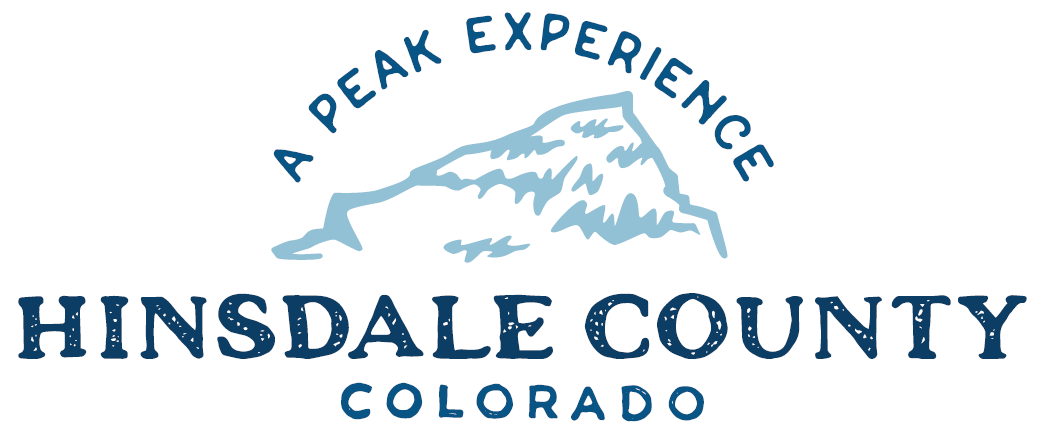 BOARD OF COUNTY COMMISSIONERS WORKSHOP & MEETINGCoursey Annex, 311 N. Henson St., Lake CityWednesday, October 20, 2021 – 8 a.m.AGENDA Register in advance for this meeting:https://us02web.zoom.us/meeting/register/tZEkcumvpzorHdOVZM4fFANinjCXRbAor_v- After registering, you will receive a confirmation email containing information about joining the meeting.Technical difficulties may occur during the meeting due to network limitations.8 AM         OPEN DISCUSSION8:30 AM         WORKSHOP Discuss Professional Services Agreement with Ayers Associates for Brownfields Assessment ProjectDiscuss Letter to Forest Service on Workforce Housing ProjectDiscuss Transfer Station Updated Price listDiscuss Update on Reducing Wildfire Risk in Hinsdale CountyDiscuss End Date of Wildfire Mitigation Debris Incentive ProgramDiscuss Resolution Amending Boat Slip PolicyDiscuss Grants PathDiscuss Department of Local Affairs (DOLA) Administration Grant Request for Asset InventoryDiscuss December Commissioner MeetingsDiscuss Process to Sell County PropertiesDiscuss Capitol City PropertiesDiscuss SO/Admin Building ProjectDiscuss Ratification of State of Colorado Body Cam Funding for Sheriff’s OfficeDiscuss Assessor’s Annual Audit ReportDiscuss Letter of Support for Application of Commissioner Borchers to Resource Advisory Council (RAC) for Bureau of Land Management (BLM) Colorado’s Southwest DistrictCLOSE COMMISSIONER WORKSHOP10 AM       	OPEN COMMISSIONER’S REGULAR MEETING		Pledge of Allegiance Modifications to the AgendaApproval of the Agenda	CITIZEN COMMENTS FROM THE FLOOR               REGULAR AGENDAConsider Professional Services Agreement with Ayers Associates for Brownfields Assessment ProjectConsider Letter to Forest Service on Workforce Housing ProjectConsider Transfer Station Updated Price listConsider End Date of Wildfire Mitigation Debris Incentive ProgramConsider Boat Slip Lottery policyConsider DOLA Administration Grant Request for Asset InventoryConsider Ratification of State of Colorado Body Cam Funding for Sheriff’s OfficeConsider Letter of Support for Commissioner Borchers Application to BLM RAC Colorado’s Southwest DistrictANY UNSCHEDULED BUSINESSPRESENTATION OF BILLS TO BE PAID ADJOURN MEETINGBUDGET WORKSHOP #2Times stated are approximate and the agenda may be modified as necessary at the discretion of the Board.  The next Commissioner’s meeting is a workshop and meeting scheduled for Wednesday, November 3, 2021, unless otherwise noted at the Coursey Annex, 311 N. Henson Street, Lake City, CO  81235.  Two or more Hinsdale County Commissioners may attend the Town of Lake City Board of Trustees Meeting on Wednesday, October 20, at 6 p.m.